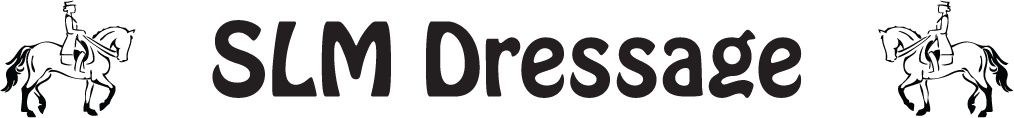 150 Kings RoadWestampton, NJ 08060Competition Dates:                        Judge:          			Entries Open:		Entries Close:May 6, 2023                         Noel Williams (r)			April 1, 2023		April 30, 2023June 24, 2023                      Susan Jones-Sinelnik			May 1, 2023		June 18, 2023September 19, 2022           Eliza Puttkamer-Banks		August 1, 2023		September 10, 2023October 28, 2022                Mindy Elgart (r)			September 1, 2023	October 22, 2023Competition Manager / Secretary:  Stephanie Warner – 609-273-7253Classes OfferedUSDF Introductory Level, Test A			13.  USEF Third Level, TOC 1st RideUSDF Introductory Level, Test B			14.  USEF Third Level, TOC 2nd RideUSDF Introductory Level, Test C			15.  USEF Fourth Level, TOC 1st RideUSEF Training Level, Test 1			16.  USEF Fourth Level, Toc 2nd RideUSEF Training Level, Test 2			17.  FEI Test of ChoiceUSEF Training Level, Test 3			18.  Musical Freestyle, Test of ChoiceUSEF First Level, Test 1			19.  Western Dressage TOC 1st RideUSEF First Level, Test 2			20.  Western Dressage TOC 2nd RideUSEF First Level, Test 3			21.  Prix Caprilli Test 1 Walk / TrotUSEF Second Level, Test 1			22.  Prix Caprilli Test 2 Walk/Trot/CanterUSEF Second Level, Test 2			23.  ECRDA Leadline Test 1 WalkUSEF Second level, Test 3			24.  ECRDA Leadline Test 2 Walk/Trot		EVERY CLASS OFFERED HERIN WHICH IS COVERED BY THE RULES AND SPECIFICATIONS OF THE CURRENT USEF RULE BOOK WILL BE CONDUTED AND JUDGED IN ACCORDANCE THEREWITH.FEESClass Fee (per class)						$35.00Non-Compete Fee						$35.00Post Entry Fee (Entries received after closing date)						$20.00Office Fee						$10.00Awards:  Ribbons will be awarded by division 1st – 6th place per division, per class.Online Entry Only – horseshowoffice.comRequired Documents:Proof of Negative Coggins within 1 year of the start of the showProof of Flu/Rhino vaccine within 6 months of the start of the show (NO EXCEPTIONS)